WILDCAT HILLS STOCKDOG CHALLENGE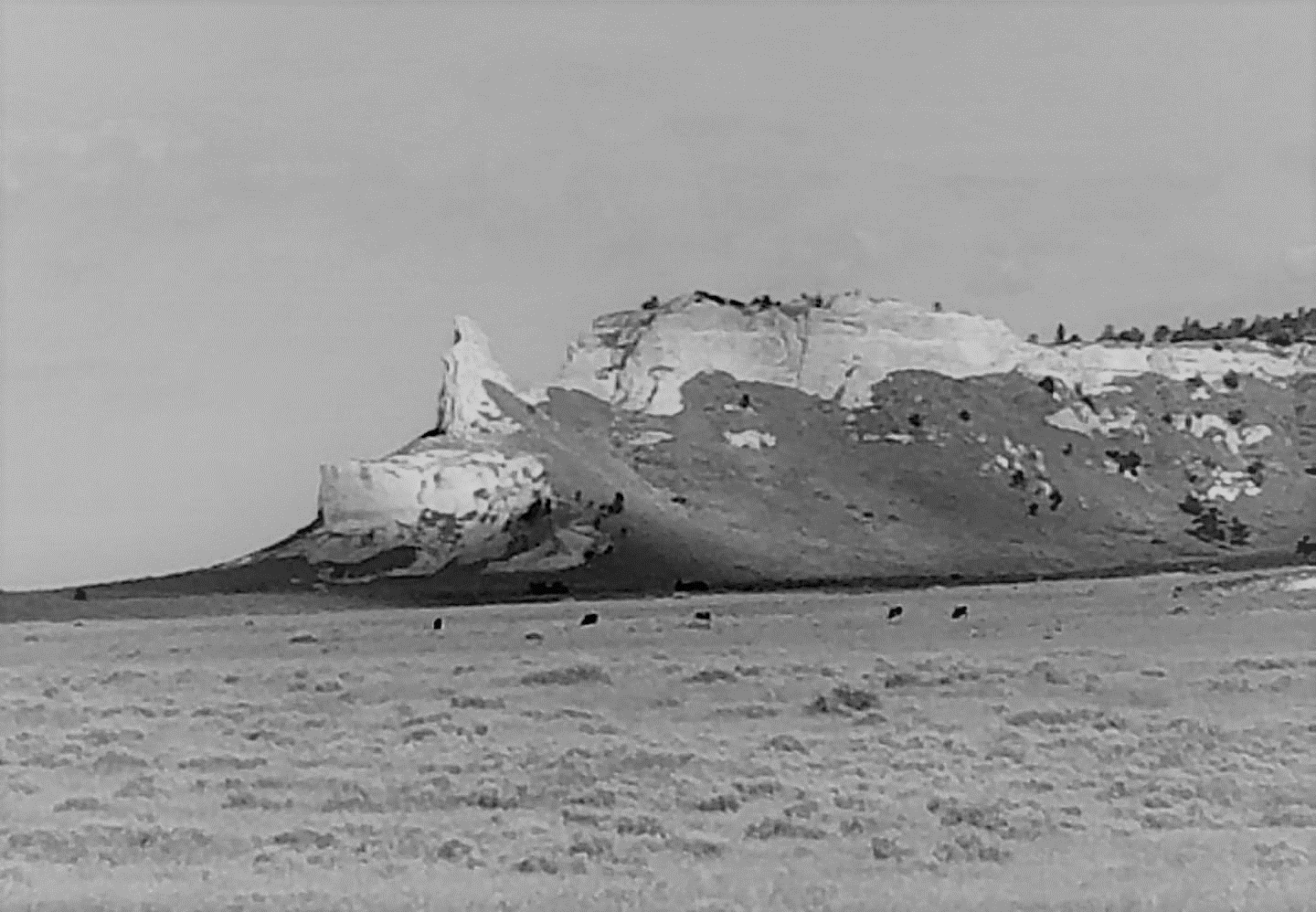 3752 Hwy 88 West ~ Harrisburg, NEJuly 11-14, 2019Handler Name ________________________________________________________________Address_____________________________________________________________________City______________________________State_________Zip Code_______________________Phone______________________________Email____________________________________Open Class $75 per runOpen Ranch Class $60 per runNursery Class $75 per runChecks made payable and mail to: 	Wild Cat Hills Stock Dog Challenge 		Payment must accompany entry	3752 Hwy 88 west, Harrisburg, NE 69345	Total Enclosed____________Contact: Tanya Williams (530) 227-1340 or WildcatHillsStockdog@gmail.com	If you would like to volunteer to scribe please check here_______ 				     			In consideration that my dog(s) and I will be participating in the above named stock dog trial, I understand that I am responsible for any and all costs incurred as a result of damages caused by myself, my family or my dog(s) to the facilities, animals and /or people.  I hereby agree that in the event of personal injury or damage to myself, my property or animals, I will not hold the USBCHA, its members, sponsors, trial organizers, owners of livestock or other property owners responsible.  Signature________________________________________________________Date_____________________OFFICE: Date rcvd_________________ Total$____________CK#____________Postmark________________Dogs NameJuly 11 SheepJuly 12 SheepJuly 13 CattleJuly 14 CattleTotalDogs NameJuly 11 SheepJuly 12 SheepJuly 13 CattleJuly 14 CattleTotalDogs NameJuly 11 SheepJuly 12 SheepJuly 13 CattleJuly 14 CattleTotal